№ п/пНаименование товара, работ, услугЕд. изм.Кол-воТехнические, функциональные характеристикиТехнические, функциональные характеристики№ п/пНаименование товара, работ, услугЕд. изм.Кол-воПоказатель (наименование комплектующего, технического параметра и т.п.)Описание, значениеКарусельКАР-04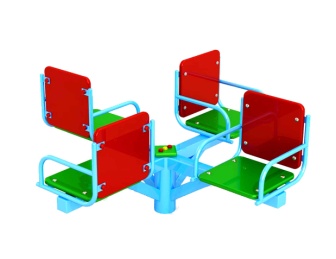 Шт. 1КарусельКАР-04Шт. 1Высота  (мм) 1000 КарусельКАР-04Шт. 1Длина  (мм)1600 КарусельКАР-04Шт. 1Ширина  (мм)1600 КарусельКАР-04Шт. 1Применяемые материалыПрименяемые материалыКарусельКАР-04Шт. 1Конструктивные особенностиКарусель  состоит из:- металлического каркаса (профильной трубы сечением 60х60 мм и толщиной стенки 3мм), вращающегося на валу с 2 подшипниками. На каркасе карусели поручни  в количестве 4 шт из металлической трубы сечением 32мм толщиной стенки 3.2мм. - четырех сидячих мест  (влагостойкая фанера марки ФСФ сорт 2/2 толщиной 18 мм). Все фанерные элементы имеют скругленные кромки.  радиус 20мм.КарусельКАР-04Шт. 1Заглушкипластиковые,  разных цветов, на места резьбовых соединений. КарусельКАР-04Шт. 1Материалывлагостойкая фанера, окрашенная двухкомпонентной полиуретановой краской, специально предназначенной для применения на детских площадках, стойкой к сложным погодным условиям, истиранию, устойчивой к воздействию ультрафиолета и влаги. Окрашенный порошковой  краской металл.